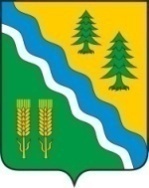 АДМИНИСТРАЦИЯ                                                                                              (ИСПОЛНИТЕЛЬНО-РАСПОРЯДИТЕЛЬНЫЙ ОРГАН  МУНИЦИПАЛЬНОГО ОБРАЗОВАНИЯ) –  АДМИНИСТРАЦИЯ КРИВОШЕИНСКОГО РАЙОНАул. Ленина, 26 с.Кривошеино, Томская область, 636300,  телефон: 2-14-90,  факс: 2-15-05                                                                                                                                                                                        Е-mail: kshadm@tomsk.gov.ru,  http://kradm.tomsk.ru , ОКПО 02377915, ИНН 7009001530 КПП 7009000119.10.2023г.									                       ИКМ-15Информацияо результатах проверки по соблюдению требований Федерального закона от 18 июля 2011 года № 223-ФЗ «О закупках товаров, работ, услуг отдельными видами юридических лиц» и иных принятых в соответствии с ним нормативных правовых актов Российской Федерации при осуществлении закупок муниципальным унитарным предприятием «Редакция газеты «Районные вести» Кривошеинского района»На основании статьи 6.1 Федерального закона от 18 июля 2011 года № 223-ФЗ «О закупках товаров, работ, услуг отдельными видами юридических лиц», постановления Администрации Кривошеинского района от 30 января 2019 года № 59 «Об установлении порядка осуществления ведомственного контроля за соблюдением требований Федерального закона от 18 июля 2011 года № 223-ФЗ «О закупках товаров, работ, услуг отдельными видами юридических лиц» и иных принятых в соответствии с ним нормативных правовых актов Российской Федерации», распоряжения Администрации Кривошеинского района от 19 декабря 2022 года    № 460-р «Об утверждении плана проверок ведомственного контроля для муниципальных нужд Кривошеинского района на 2023 год», распоряжения Администрации Кривошеинского района от 15 сентября 2023 года № 340-р «О проведении плановой  проверки соблюдения требований Федерального закона от 18 июля 2011 года № 223-ФЗ «О закупках товаров, работ, услуг отдельными видами юридических лиц» и иных принятых в соответствии с ним нормативных правовых актов Российской Федерации при осуществлении закупок муниципальным унитарным предприятием «Редакция газеты «Районные вести» Кривошеинского района»».Срок проведения проверки: с 02 октября 2023 года по 19 октября 2023 года.Проверяемый период: с 01 января 2022 года по 31 декабря 2022 года.Субъект проверки: муниципальное унитарное предприятие «Редакция газеты «Районные вести» Кривошеинского района».В целях недопущения нарушения норм законодательства в сфере закупок субъекту контроля необходимо выполнить следующее:1.Актуализировать Положение о закупке и разместить его в ЕИС;2.В дальнейшей работе соблюдать сроки размещения Плана закупок;3.В дальнейшей работе разработать и разместить в ЕИС план инновационной продукции, высокотехнологичной продукции, лекарственных средств;4.Производить закупки у единственного поставщика в пределах норматива, установленного Законом № 223-ФЗ;5.Производить своевременное размещение сведений в реестре договоров;6.Производить своевременное размещение установленных отчетов о заключенных договорах в ЕИС не позднее 10-го числа  месяца следующего за отчетным;7.Производить своевременное размещение годового отчета о закупке товаров, работ, услуг отдельными видами юридических лиц у субъектов малого и среднего предпринимательства не позднее 1 февраля года, следующего за прошедшим календарным годом;8.Производить своевременное размещение годового отчета о закупке инновационной продукции, высокотехнологичной продукции не позднее 1 февраля года, следующего за отчетным;9.Не допускать размещения в ЕИС недостоверной информации в отчетах;10.Разработать приказ о наделении правом электронной подписи;11.Разработать и опубликовать в ЕИС перечень товаров, работ, услуг, закупки которые осуществляются у субъектов малого и среднего предпринимательства.